Publicado en Ciudad de México  el 08/02/2018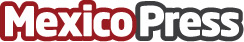 A través de sus diversas empresas: Se compromete Grupo Gigante ante contingencias En el sismo del pasado 19 de septiembre Grupo Gigante logro realizar grandes contribuciones a través de sus diversas empresas Datos de contacto:FWD Consultores54889088Nota de prensa publicada en: https://www.mexicopress.com.mx/a-traves-de-sus-diversas-empresas-se Categorías: Sociedad Solidaridad y cooperación Recursos humanos http://www.mexicopress.com.mx